PASPORT VODOVODŮ A KANALIZACEOBCE HULICE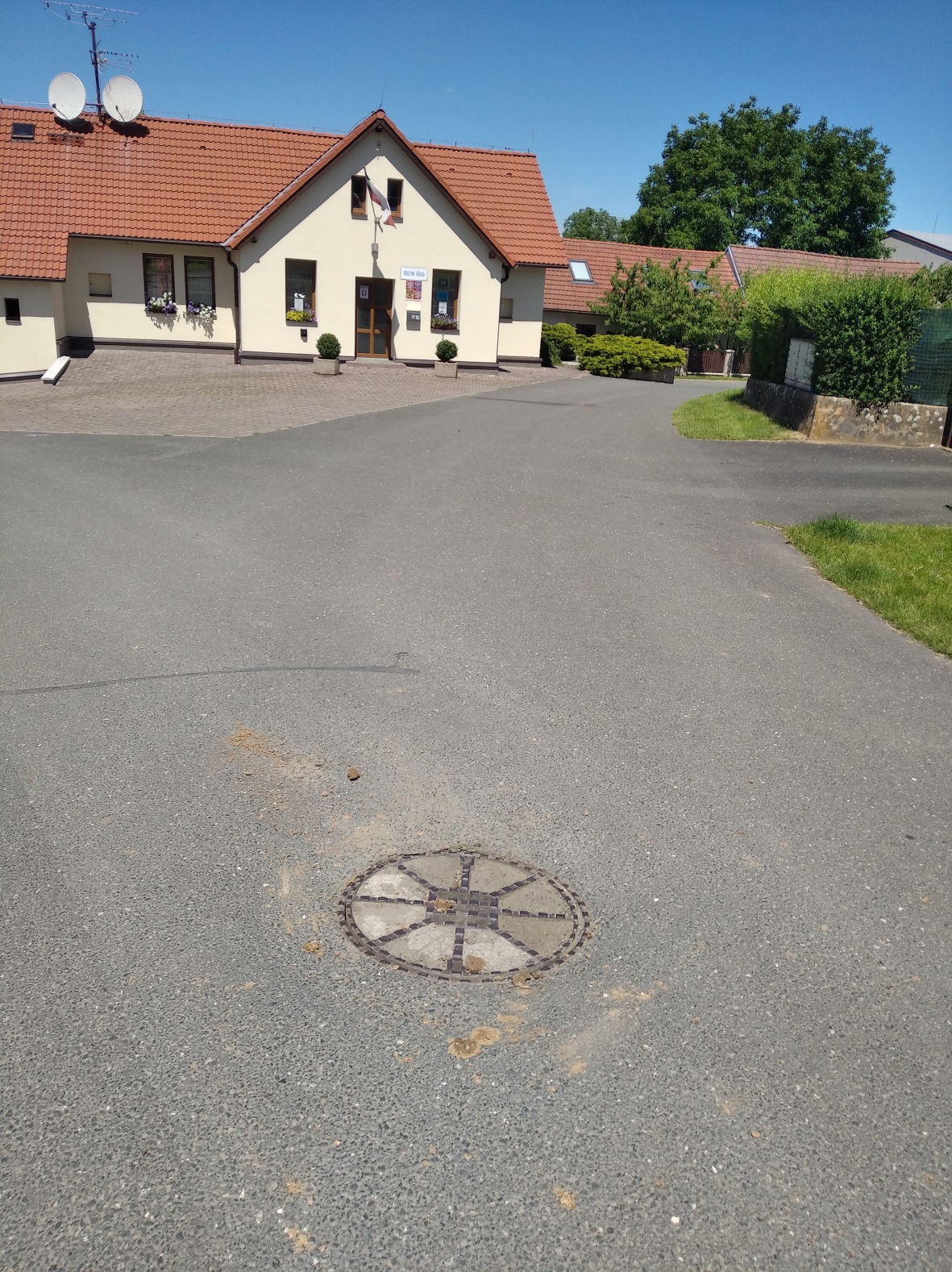 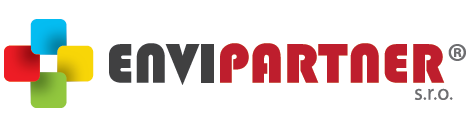 Červenec- Srpen  2020Analytická částZákladní identifikační údajeObjednatel: 		Obec HuliceAdresa: 		Hulice 33, 257 63 Trhový ŠtěpánovIČ:		 	00231801E-mail: 		ou.hulice@cmail.czTelefon:	 	+420 317 851 222Místo řešení:		HuliceORP: 			VlašimKraj: 			StředočeskýKatastrální území:	HuliceZpracovatel: 		ENVIPARTNER, s.r.o.Adresa: 		Vídeňská 55, Brno 639 00IČ: 			283 58 589DIČ: 			CZ28358589Kontaktní osoba: 	Ing. František BurešEmail: 		bures@envipartner.czTelefon: 		+420 737 979 799Datum: 		31. 8. 2020Statut pasportuPasport kanalizace je základní evidence kanalizace, vedenou obcí Hulice. Základní principem pasportu kanalizace je správa (pořízení, aktualizace, evidence) popisných a grafických dat kanalizace (jmenovitě šachet, vyústění, stokové sítě, objektech na vodovodu a vodovodu). Tato data představují skutečný stav kanalizační sítě a vodovodu, vedení stok a umístění šachet, vyústění a objektech na vodovodu, vizualizované v aplikaci WEGAS a dalších běžných digitálních formátech viz níže.LegislativaRozsah a způsob vedení pasportu kanalizace odpovídá příslušným ustanovením zákona č. 275/2013 Sb., kterým se mění zákon č. 274/2001 Sb., o vodovodech a kanalizacích pro veřejnou potřebu a zákon č. 254/2001 Sb., o vodách a o změně některých zákonů (vodní zákon), ve znění pozdějších předpisů.Podle zákona č.183/2006 Sb. (Stavební zákon, §161) jsou vlastníci technické infrastruktury povinni vést o ní evidenci, která musí obsahovat polohové a případně i výškové umístění.Technické podmínky pořizování pasportuGeodetické zaměření šachet a vpustí, bylo provedeno v souřadnicovém systému JTSK s výškovým systémem BpV pomocí GNSS stanice Trimble R8s. Další dílčí doměření především v šachtách a vpustích bylo provedeno pomocí laserového dálkoměru (Leica Disto D510) a pásma. Terénní průzkum probíhal v termínu: 		červenec 2020Provedení pasportuPasport kanalizace obce Klenovice na Hané byl vyhotoven v digitální podobě. Skládá se ze tří částí – textové, přílohové (tabulkové) a grafické.Textová část vystihuje postup zpracování pasportu, popisuje evidenční údaje v tabelární a grafické části a shrnuje data z pasportu kanalizace na území obce. Digitální výstupy textové části byly uloženy ve formátu DOCX a PDF.Přílohová část obsahuje evidenci šachet a stok formou tabulky (jednotlivé atributy viz níže). Digitální výstupy přílohové části byly uloženy ve formátu DOCX, PDF a XLSX.Grafická část vystihuje jednotlivé šachty a vpustě, stejně jako celou stokovou síť. Šachty, vpustě, v toky a odtoky na trasách kanalizační sítě jsou graficky vykresleny SVG symbolem a očíslovány. Dále jsou součástí grafické části fotografie šachet, vpustí, odtoků a podélného odvodnění. Digitální výstupy grafické části byly uloženy ve formátu PDF a geojson u map, a JPG u fotografií.Zpracování dat do digitální podoby předcházel terénní průzkum. Při něm probíhalo zaměření, zjišťování vnitřních parametrů (hloubka, rozměr) jednotlivých šachet, vpustí, vtoků a odtoků. Při zaměření dna šachet mohlo dojít ke zkreslení hodnoty, vlivem sedimentu na dně šachty apod. Šachty a vpusti, které nešly otevřít při terénním průzkumu (např. z důvodu možného poškození okolní komunikace), nemohly být uvnitř pasportovány a zjištěny tak vnitřní atributy objektu. Tyto bodové prvky byly následně pospojovány předpokládanou linií stok. Tam kde nebyla nebo nemohla být provedena kamerová prohlídka, se může zakreslená trasa včetně materiálu a dimenzí potrubí lišit.Způsob evidence pasportuEvidence je provedena v elektronické podobě, pomocí databáze, která byla sestavena přímo k účelu pasportu kanalizace. Informace jsou zpracovány ve formě tabulkové a grafické části.Tabulková část:Tabulková část se dělí na 5 částí – tři části mají bodovou geometrií, jsou to šachty, vyústění a objekty na vodovodu. Další jsou prvky s liniovou geometrií, čili stoková síť (případně jednotlivé potrubí) a vodvod.Pro bodové prvky ve vrstvě šachty, identifikované na území obce je v tomto pasportu veden evidenční záznam s těmito údaji:id:atribut, který je jedinečný pro každý jednotlivý prveknabývá hodnot 1 - 185druh_sachty:atribut je dán písmeny s, sk, s = šachta, sk = šachta skrytánazev_sachty:udává název šachty, přiřazen v tomto pasporturozmer_sachty:atribut udávající rozměr šachty uváděn v milimetrech hloubka_sachty:atribut udávající hloubku šachtyuváděn v metrechnadmorska_vyska_poklopu:udává nadmořskou výšku horní části poklopuuváděna v metrech nad mořemnadmorska_vyska_dna:udává nadmořskou výšku dna šachtyuváděna v metrech nad mořemDN_pritoku:atribut udávající průměr potrubí přítoku do šachtyuváděn v milimetrechmaterial_pritoku:atribut, který udává z jakého materiálu je vytvořeno potrubí přítoku do šachtyDN_odtoku:udává průměr potrubí odtoku z šachtyuváděn v milimetrechmaterial_odtoku:udává, z jakého materiálu je vytvořeno potrubí odtoku z šachtyDN_pripojek:udává průměr ostatních potrubí přitékajících do šachtyuváděn v milimetrechmaterial_pripojek:udává materiál, ze kterého je vytvořeno ostatní potrubíkatastralni_uzemi:udává katastrální území, ve kterém šachta ležíparcelni_cislo:atribut, který udává parcelní číslo, na které se nachází šachtavlastnik_parcely:udává vlastníka parcelyX, Y:udávají souřadnice bodu v EPSG:5514 - S-JTSK (Greenwich) / Krovak East Northpoznamka:může obsahovat doplňující informaceMultimedia:tento atribut obsahuje obrazové přílohy k jednotlivým prvkůmPro bodové prvky ve vrstvě objekty vodovodu, identifikované na území obce je v tomto pasportu veden evidenční záznam s těmito údaji:id:atribut, který je jedinečný pro každý jednotlivý prveknabývá hodnot 1 – 178druh_objektu:atribut je dán písmeny h, hu, n, su, š, v, vš h =  hydrant, hu = hlavní uzávěr, n = nezjištěno, su = sekční uzávěr, š = šoupě, v = výtlak, vš = vodovodní šachtac.b.:udává název objektu nadmorska_vyska:udává nadmořskou výšku uváděna v metrech nad mořemkatastralni_uzemi:udává katastrální území, ve kterém vpust ležíparcelni_cislo:atribut, který udává parcelní číslo, na které se nachází vpustvlastnik_parcely:udává vlastníka parcelyX, Y:udávají souřadnice bodu v EPSG:5514 - S-JTSK (Greenwich) / Krovak East Northpoznamka:může obsahovat doplňující informaceMultimedia:tento atribut obsahuje obrazové přílohy k jednotlivým prvkůmPro bodové prvky ve vrstvě vyústění, identifikovaný na území obce je v tomto pasportu veden evidenční záznam s těmito údaji:id:atribut, který je jedinečný pro každý jednotlivý prveknabývá hodnot 30, 82, 204nazev_objektu:udává název objektu, přiřazen v tomto pasportunadmorska_vyska_objektu:udává nadmořskou výšku objektuuváděn v metrech nad mořemDN_odtoku:udává průměr potrubí odtoku z objektuuváděn v milimetrechmaterial_odtoku:udává, z jakého materiálu je vytvořeno potrubí objektukatastralni_územi:udává katastrální území, ve kterém objekt ležíparcelni_cislo:atribut, který udává parcelní číslo, na které se nachází bodvlastnik_parcely:udává vlastníka parcelyX, Y:udávají souřadnice bodu v EPSG:5514 - S-JTSK (Greenwich) / Krovak East Northpoznamka:může obsahovat doplňující informaceMultimedia:tento atribut obsahuje obrazové přílohy k jednotlivým prvkůmPro liniové prvky ve vrstvě stoky, identifikované na území obce je v tomto pasportu veden evidenční záznam s těmito údaji:id:atribut, který je jedinečný pro každý jednotlivý prveknabývá hodnot 1 – 181stoka:atribut udávající, ke které stoce linie náležíDN (mm):udává průměr potrubíuváděn v milimetrechmaterial:udává, z jakého materiálu je vytvořeno potrubídelka:atribut, udávající délku potrubí mezi jednotlivými šachtamiuváděna v metrechpoznamka:může obsahovat doplňující informacePro liniové prvky ve vrstvě vodovod, identifikované na území obce je v tomto pasportu veden evidenční záznam s těmito údaji:id:atribut, který je jedinečný pro každý jednotlivý prveknabývá hodnot 1 – 34stoka:atribut udávající, ke které stoce linie náležídelka:atribut, udávající délku jednotlivě mezi objektyuváděna v metrechpoznamka:může obsahovat doplňující informaceGrafická část:Grafická část pasportu je představována fotografiemi bodových prvků kanalizace a zejména přehlednou mapou kanalizační sítě a vodovodu. Atributy k jednotlivým mapovým listům se nachází v evidenčních tabulkách. Zakreslení šachet, vyústění, stokové sítě a vodovodu a objektech na něm, bylo provedeno ve formě příslušných symbolů s evidenčním číslem.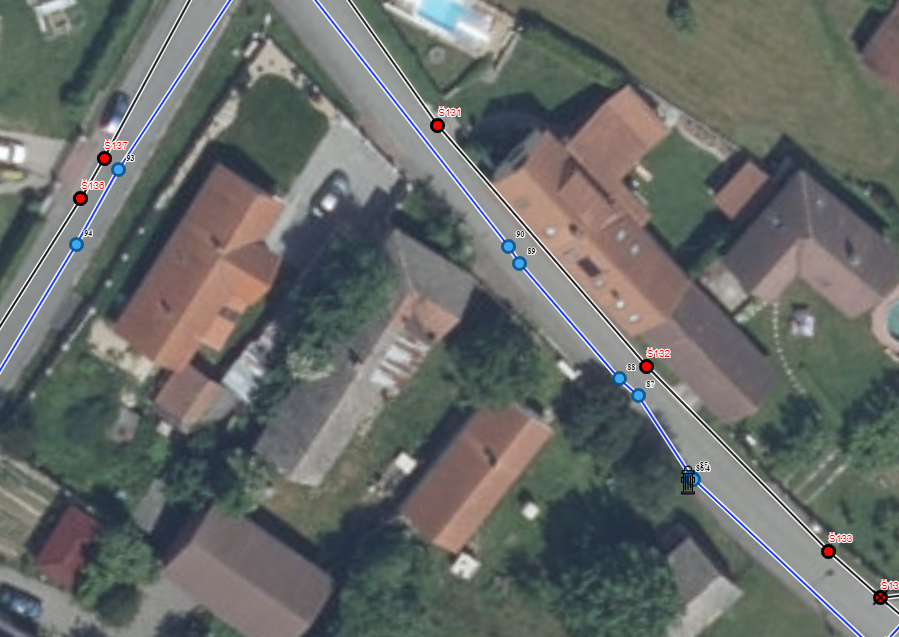 Obr. 1: Ukázka zakreslení jednotlivých objektů pasportuUdržování pasportu v aktuálním stavuPověřené orgány obce Hulice jsou povinny udržovat pasport kanalizace v aktuálním stavu a v souladu s aktuálně platnými právními normami. Nejpodstatnější změnou pasportu, která musí být zaznamenána bez zbytečného časového prodlení, je změna vedení kanalizační sítě (například při rekonstrukci) a změna polohy šachet či jejich zrušení.Každá změna pasportu musí být označena datem (den, měsíc a rok) provedení změny, neboť od tohoto data jde vždy o platnou verzi pasportu kanalizacePoužité pomůcky a softwareGeodetické zaměření šachet a vpustí, bylo provedeno v souřadnicovém systému JTSK s výškovým systémem BpV pomocí GNSS stanice Trimble R8s. Další dílčí doměření především v šachtách a vpustích bylo provedeno pomocí laserového dálkoměru (Leica Disto D510) a pásma.  Při sběru dat byla průběžně pořizována fotodokumentace jednotlivých šachet a vpustí za pomoci mobilní aplikace Gisella. Ke zpracování a pro doplnění údajů do geografického informačního systému byl použit vektorový grafický software QGIS 3.10.3, statistický a databázový program R a obrazový, textový a tabulkový editor balíku Microsoft Office.Údaje pasportu kanalizaceTabulka 1: Souhrn údajů o kanalizaci na území obce HuliceTabulka 2: Souhrn údajů o kanalizaci na území obce HuliceZávěrPasport kanalizace splňuje zákonem dané požadavky na evidenci kanalizační sítě a souvisejícího majetku obce. Pasport byl konstruován tak, aby poskytoval přehledný a věcný výklad o šachtách, vyústění, kanalizační sítě a vodovodu a objektech na něm a aby ulehčoval případné problémy související s fungováním kanalizace či při její rekonstrukci.Pasport je rozčleněn na textovou, přílohovou (tabulkovou) a grafickou část. Textová část obsahuje všeobecné charakteristiky o jednotlivých skupinách objektů pasportu a přílohová (tabulková) část zahrnuje základní informace o nich. Grafická část se skládá z komplexní mapy kanalizace. Digitální výstup obsahuje výstupy z textové části ve formátu DOCX a PDF, v případě tabulkové části navíc i XLSX, a z grafické části ve formátu JPG, PDF a geojson.Přílohová část:1. Evidenční tabulka vodovodů a kanalizace Hulice.xlxs. 2. Mapa pasportu kanalizace3. Mapa pasportu vodovodůStrategická částV níže uvedeném textu jsou popsány tyto opatření:plán údržby včetně její optimalizace a nákladůplán rekonstrukce sítě včetně vyčíslení nákladůplán čištění a revizí včetně vyčíslení nákladůplán rozšíření kanalizace v obci.Úvodem:Předmětem této studie je posouzení stávající kanalizační sítě v obci Hulice včetně místní části Rýzmburk, prověření její hydraulické kapacity a návrh rekonstrukcí nevyhovujících úseků. Současně je úkolem vyčíslení nutných nákladů na rekonstrukce kanalizací, dále náklady na pročištění sítě a její následnou údržbu.Podkladem pro vypracování studie byl pasport kanalizace včetně zaměření šachet, jejich poklopů a dna stoky. Kanalizace je provozována jako jednotná a takto byla posuzována. Řídící stanicí pro návrhový déšť byla zvolena nejbližší ombrografická stanice Seč. Počet obyvatel:-	Hulice 			300 osob stálých, 20.000 návštěvníků/rok-	Rýzmburk		25 osob stálých, 25 chatařůKanalizační síť byla posouzena programem AutoPen H4 – Výpočet kanalizační sítě 4, a to Bartoškovou metodou. Pro účely výpočtu byly provedeny drobné úpravy stávající sítě:-	naměřené protispády (např. mezi šachtami Š49 – Š47 ) byly nahrazeny minimálním sklonem stoky. Je pravděpodobné, že protispád tvoří usazeniny v předmětných šachtách. Výpočtový program není schopen pokračovat ve výpočtu, pokud se na trase vyskytuje protispád. Nahrazení protispádu minimálním sklonem neovlivní výrazně výsledky výpočtů.-	koeficient drsnosti byl volen s ohledem na použité kameninové potrubí 1,5.-	pro obec Hulice byly stanoveny hodnoty ploch střech, komunikací a nezpevněných ploch a byl vypočítán průměrný koeficient odtoku pro celou obec (viz přiložený výpočet). S ohledem na převahu zelených ploch má koeficient vypočtenou hodnotu k= 0,16.-	maximální průtok splaškových vod v obci Hulice je pro výše uvedený počet obyvatel 2,77 l.s-1. Pro výpočet sítě na návrhový déšť je tato hodnota zanedbatelná a neovlivnila výsledek výpočtů Dále bylo konstatováno, že:-	některé vzdálenosti mezi šachtami překračují normové hodnoty, podle nichž má být maximální vzdálenost mezi šachtami 50 m, v extravilánu až 60 m – týká se jak obce Hulice, tak i Rýzmburk.-	hloubky některých šachet jsou minimální (např. Š105), což může přinášet problematické zamrzání průtoku v zimním období.-	v případě soutoku stoky A.I a stoky A je nepřípustné zaústění stoky profilu DN 500 mm do stoky s profilem DN 300 mm.Výpočty:Na základě doložených hydrotechnických situací, situace topologie sítě a výsledků výpočtů je možné konstatovat následující:Rýzmburk:Kanalizace v obci Rýzmburk vyhovuje výpočtovému návrhovému dešti ve všech stokách, a to i přesto, že na mnohých místech nemají stoky předepsaný sklon. Místa, která se odlišují od normovaných hodnot, jsou ve výpočtu vysvícena červeně.Doporučení:1.	Pročistit celou kanalizační síť – tj. 637 m stok profilů DN 300 a 400 mm, materiál je většinou kamenina, v menší míře beton a PVC.2.	Doplnit šachty na stoce D – minimálně 2 šachty vložit mezi šachty Š77 A Š83.3.	Dle finančních možností investora postupně rekonstruovat celou síť na potrubí PVC s dodržením všech normovaných parametrů dle ČSN 75 6101 – Stokové sítě a kanalizační přípojky. Rekonstrukce není v současné době nezbytná.Investiční náklady (zaokrouhlené bez DPH):1. Čištění stok – 637 m x 165,- Kč/m´					  110.000,- Kč2. Doplnění šachet na potrubí z PVC DN 300 – 2 ks x 20.000,- Kč/ks	  40.000,- Kč*3. Rekonstrukce částí stok – 7.500,- Kč/m´ potrubí x 444 m	              3.330.000,- Kč*Investiční náklady celkem 					                         3.480.000,- Kč	* hodnoty označené hvězdičkou nejsou neprodleně nezbytnéNáklady na údržbu:- čištění stok minimálně 1 x za 5 let				        	         22.000,- Kč/rok- proplach rizikových částí stok minimálně 1 x za rok		         10.000,- Kč/rokPoznámka: Při proplachování stok částečně vyhradit nátok na ČOV a pustit vodu se sedimenty na ČOV a čistou vodu nechat přepadat do odlehčení.Hulice:Kanalizace v obci Hulice z velké části nevyhovuje výpočtovému návrhovému dešti, a to přivaděč k ČOV (od soutoku stoky C se stokou A až po odlehčení v šachtě Š11), dále stoka A (od šachty Š42 až po šachtu Š127) a stoka AIII (od šachty Š122 po šachtu Š123). Nedostatečná kapacita stoky A způsobuje zpětné vzdutí a neprůchodnost ve stoce AI, a to zejména mezi šachtami Š106, Š105, Š104, Š103 a Š102. Na mnohých místech nemají stoky předepsaný sklon. Místa, která se odlišují od normovaných hodnot (ať hydraulicky nevyhovující, nedostatečné sklony nebo příliš velké odstupy mezi šachtami) jsou ve výpočtu vysvícena červeně.Současně dokládáme nejen hydrotechnickou situaci s okresy odtoků a jejich plochami a čísly, ale také mapu topologie sítě, kde jsou zvýrazněny nevyhovující úseky stok i stoky ovlivněné zpětným vzdutím.Doporučení:1.	Rekonstruovat nevyhovující trasy – tj. 1200 m přivaděče provedeného z kameninových trub profilu DN 400 mm na DN 1000 mm, současně přepočítat a rekonstruovat odlehčovací komoru v šachtě Š11. Dále rekonstrukce stoky A – od šachty Š42 po šachtu Š106 z kameniny DN 400 mm na profil DN 600 mm v délce 287 m, dále od šachty Š106 po šachtu Š127 z kameniny DN 300 mm na profil DN 400 mm v délce 163 m. Další úsek k rekonstrukci je stoka AIII od šachty Š122 po šachtu Š123 z kameniny DN 300 mm na profil DN 400 mm v délce 27 m.	V rámci všech rekonstrukcí nahradit stávající šachty a vpusti, které náleží do povodí rekonstruovaných stok.2.	Pročistit ostatní nerekonstruované stoky v obci v délce 3.329 m.3.	Dle finančních možností investora postupně rekonstruovat stoky s nevyhovujícími úseky s dodržením všech normovaných parametrů dle ČSN 75 6101 – Stokové sítě a kanalizační přípojky.4.	Bez kamerového průzkumu nelze kvalifikovaně rozhodnout o stavebním stavu potrubí. Doporučujeme provést kamerové prohlídky zejména úseků s nevyhovujícími sklony a velkými vzdálenostmi šachet. Kamerový průzkum není zapotřebí provádět u rekonstruovaných úseků a úseků hydraulicky i normově vyhovujících. Nutná délka kamerového průzkumu je 1.676 m.Investiční náklady (zaokrouhlené bez DPH):1. Rekonstrukce stok -  přivaděč 10.500,- Kč/m´ x 1.200 m          	   	    12.600.000,- Kč- stoka A – DN 600 mm 8.600,- Kč/m´  x 287 m	    2.470.000,- Kč			- stoka A – DN 400 mm 7.800,- Kč/m´  x 163 m	    1.280.000,- Kč			- odlehčovací komora				 	    200.000,- Kč2. Čištění stok – 3.329 m x 165,- Kč/m´			    	    	    550.000,- Kč3. Kamerový průzkum rizikových úseků – 1.676 m x 175,- Kč/m´	    	    300.000,- KčInvestiční náklady celkem 					              	    17.400.000,- KčNáklady na údržbu:- čištění stok v obci minimálně 1 x za 10 let - 3.806 m x 165 Kč/m´ 	  630.000,- Kč/5 let	 							                       tj. 63.000,- Kč/rok- proplach rizikových částí stok minimálně 1 x za rok			    20.000,- Kč/rokPoznámka: Při proplachování stok částečně vyhradit nátok na ČOV a pustit vodu se sedimenty na ČOV a čistou vodu nechat přepadat do odlehčení.Bylo navrženo propojení stoky A se stokou C od šachty Š85 do šachty Š87 s cílem ulevit průtokům ve stoce A. Navržené odlehčení nepřineslo očekávaný efekt – pouze se přenesl problém ze stoky A (kde i po odlehčení zůstala nutnost zvětšení profilu) na stoku C, která zatím fungovala hydraulicky správně. Proto bylo od tohoto řešení upuštěno a propojení, které je označené v hydrotechnické situaci jako stoka D, nebude realizováno.Přílohová část:1.	Rýzmburk – Situace hydrotechnická2.	Výpočet Rýzmburk3.	Hulice - Situace hydrotechnická4.	Hulice – Topologie sítě5.	Výpočet splašky Hulice6.	Výpočet koeficientu odtoku7.	Výpočet Hulice obec8.	Výpočet Hulice přivaděč9.	Podélné profily Hulice10.	Podélné profily RýzmburkoznačeníDN (mm)délka (m)materiálpočet šachet počet vyústěníA200, 300, 400, 200/300944,73kamenina32AI200, 500153,33beton, kamenina6AII200, 300283,59kamenina7A-III200, 300325,40kamenina13A-IIIa200, 300191,91kamenina8A-IIIb200103,33kamenina2A-IV30040,73kamenina1A-V30046,71kamenina2AVI300166,33kamenina5AVIa20084,01kamenina4B300606,10kamenina, PVC21BI20082,25kamenina4B-II30062,04kamenina3B-III200, 30063,86kamenina2B-IIIa20099,39kamenina3C300, 400725,79kamenina22CI400141,23kamenina4CII30047,02kamenina1D300192,70PVC2O300, 40077,40kamenina, PVC3ČOV200, 30080,17kamenina7přivaděč na ČOV300, 4001 706,74kamenina36celkem6 224,761853celková délka vodovodu (m)4629,69